Внесен в государственный реестр нормативных правовых актов исполнительных органов государственной власти Ханты-Мансийского автономного округа – Югры за № 4988 от                   27 апреля 2020 года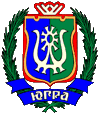 РЕГИОНАЛЬНАЯ СЛУЖБА ПО ТАРИФАМХАНТЫ-МАНСИЙСКОГО АВТОНОМНОГО ОКРУГА – ЮГРЫ ПРИКАЗ Об установлении фиксированных тарифов на субсидируемые перевозки пассажиров и багажа речным транспортом по маршрутам Октябрьского района, осуществляемые акционерным обществом «Северречфлот», город г. Ханты – Мансийск21 апреля 2020 г.	         № 23-нпВ соответствии с постановлением Правительства Российской Федерации от 7 марта 1995 года № 239 «О мерах по упорядочению государственного регулирования цен (тарифов)», постановлением Правительства Ханты-Мансийского автономного округа от 1 февраля     2001 года № 17-п «О регулировании цен (тарифов) на продукцию (товары, услуги) в Ханты-Мансийском автономном округе – Югре», постановлениями Правительства Ханты-Мансийского автономного     округа – Югры от 1 марта 2013 года № 63-п «О государственном регулировании цен (тарифов) на отдельные товары (услуги)                                    в Ханты-Мансийском автономном округе – Югре», от 4 мая 2007 года           № 114-п «Об утверждении Порядка рассмотрения и принятия решений об установлении цен, тарифов, надбавок и (или) их предельных уровней на отдельные товары, услуги на территории Ханты-Мансийского автономного        округа – Югры», от 14 апреля 2012 года № 137-п «О Региональной службе по тарифам Ханты-Мансийского автономного округа – Югры», на основании обращения акционерного общества «Северречфлот» и  протокола правления Региональной службы по тарифам                               Ханты-Мансийского автономного округа – Югры от 21 апреля 2020 года                                                     № 19 п р и к а з ы в а ю:	         1. Установить фиксированные тарифы на субсидируемые перевозки пассажиров и багажа речным транспортом по маршрутам Октябрьского района, осуществляемые акционерным обществом «Северречфлот», город Ханты-Мансийск, согласно приложению к настоящему приказу.2. Тарифы, установленные пунктом 1 настоящего приказа, действуют в течение 1 года с момента вступления в силу настоящего приказа.3. Признать утратившим силу приказ Региональной службы по тарифам Ханты-Мансийского автономного округа – Югры от 23 апреля 2019 года № 34-нп «Об установлении фиксированных тарифов на субсидируемые перевозки пассажиров и багажа речным транспортом по маршрутам Октябрьского района, осуществляемые акционерным обществом «Северречфлот», город Ханты-Мансийск».Руководитель службы      	    				       А.А. БерезовскийПриложение  к приказу Региональной службы по тарифам Ханты-Мансийского автономного округа – Югры от 21 апреля 2020 года № 23-нпФиксированные тарифы на субсидируемые перевозки пассажиров и багажа речным транспортом по маршрутам Октябрьского района, осуществляемые акционерным обществом «Северречфлот», город Ханты-Мансийск№ п/пНаименование маршрутаФиксированный тариф на перевозки пассажиров в руб. (с НДС)Фиксированный тариф на перевозку 1 кг багажа (сверх установленной нормы) в рублях (с НДС)1Октябрьское – Большой Камень68,000,822Большой Камень – Октябрьское  68,000,823Приобье – Октябрьское 397,004,764Октябрьское – Приобье 397,004,765Приобье – Большой Камень466,005,596Большой Камень – Приобье 466,005,597Приобье – Шеркалы 201,002,418Шеркалы – Приобье 201,002,419Приобье – Перегребное 397,004,7610Перегребное – Приобье 397,004,7611Шеркалы – Перегребное 194,002,3312Перегребное – Шеркалы 194,002,33